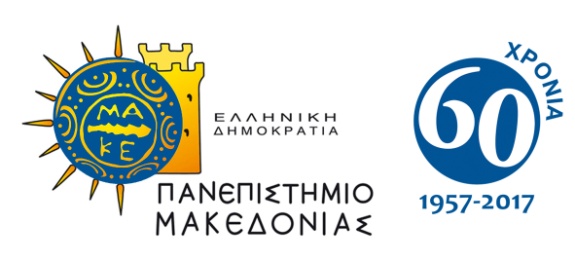 ΕΙΔΙΚΟΣ ΛΟΓΑΡΙΑΣΜΟΣ ΚΟΝΔΥΛΙΩΝ ΕΡΕΥΝΑΣΠΡΟΓΡΑΜΜΑ ΕΡΕΥΝΗΤΙΚΩΝ ΕΠΙΧΟΡΗΓΗΣΕΩΝ ΘΕΜΑΤΙΚΗ ΚΑΤΗΓΟΡΙΑ: “ΦΥΛΟ ΚΑΙ ΠΟΛΙΤΙΚΕΣ ΙΣΟΤΗΤΑΣ”ΠΑΡΟΥΣΙΑΣΗ ΕΡΕΥΝΗΤΙΚΗΣ ΠΡΟΤΑΣΗΣΑ. Εισαγωγικά στοιχείαΑ. Εισαγωγικά στοιχείαΟνοματεπώνυμοΑκαδημαϊκό ΤμήμαΤίτλος προτεινόμενης 
ερευνητικής πρότασηςΒ. Σύντομη περίληψη της ερευνητικής πρότασης  - Project summary(έως 300 λέξεις)Β. Σύντομη περίληψη της ερευνητικής πρότασης  - Project summary(έως 300 λέξεις)Γ. Περιγραφή της ερευνητική πρότασης και των γενικών στόχων – Concept and objectives(έως 1.000 λέξεις)Γ. Περιγραφή της ερευνητική πρότασης και των γενικών στόχων – Concept and objectives(έως 1.000 λέξεις)Δ. Σύντομη βιβλιογραφική ανασκόπηση της ερευνητικής περιοχής και τεκμηρίωση της πρωτότυπης συμβολής – State of the Art and Innovation(έως 1.000 λέξεις)Δ. Σύντομη βιβλιογραφική ανασκόπηση της ερευνητικής περιοχής και τεκμηρίωση της πρωτότυπης συμβολής – State of the Art and Innovation(έως 1.000 λέξεις)Ε. Επιστημονικός και κοινωνικός αντίκτυπος – Scientific and social impact(έως 1.000 λέξεις)Ε. Επιστημονικός και κοινωνικός αντίκτυπος – Scientific and social impact(έως 1.000 λέξεις)ΣΤ. Ερευνητική μεθοδολογία, πλάνο εργασίας και σύνθεση ερευνητικής ομάδας – Methodology, workplan and research group(έως 1.000 λέξεις)ΣΤ. Ερευνητική μεθοδολογία, πλάνο εργασίας και σύνθεση ερευνητικής ομάδας – Methodology, workplan and research group(έως 1.000 λέξεις)Βιβλιογραφικές αναφορές – Reference listΒιβλιογραφικές αναφορές – Reference list